Logistikprocessen: 		iii) Logistikken – Pakkeleverance på byggepladsenOpgaverIndholdRegler/tips/principper – speak BemærkningerIndledningByggecenter leverer til angivne sted og præcise lokation – gerne med kortmateriale, hvis det findesChaufføren afleverer pakkerne med byggematerialer på de aftalte steder på byggepladsen (kan være flere steder).Såfremt det er nødvendigt at benytte kran til at levere byggematerialerne på helt rette sted i højden, tages denne i anvendelse.Pakning af lastbilVideooptagelse: Chaufføren pakker lastbilen med pakker af byggematerialer i den rækkefølge de skal leveres på byggepladsen.Chaufføren forsynes med kort over byggepladsen og leveringssted på pladsen afmærkes.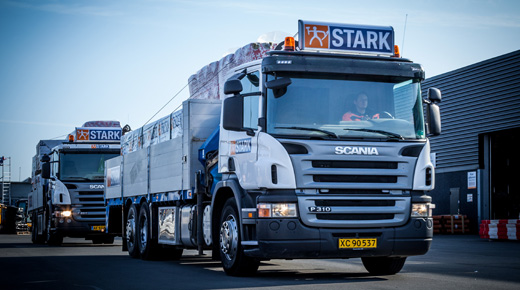 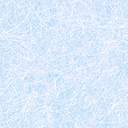 Kort for aflevering af materialer på byggepladsen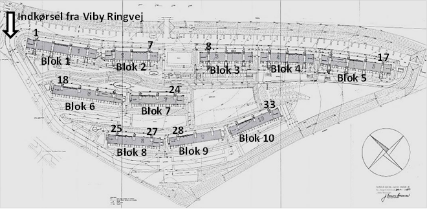 Chaufføren afleverer pakkerne med byggematerialer på de aftalte steder på byggepladsen (kan være flere steder).Videooptagelse: Chaufføren sikrer, at modtager (håndværker) kvitterer for modtagne pakker (materialer).Kvittering for modtagelsen – herved sikres det at de bestilte materialer er til stede i rette mængder og til rette tid, så byggeriet kan finde sted.ID for modtagelse og kontrol er som minimum:Stykliste over de materialer, der er indeholdt i hver pakkeKort beskrivelse af indhold og anvendelse –Evt. stregkode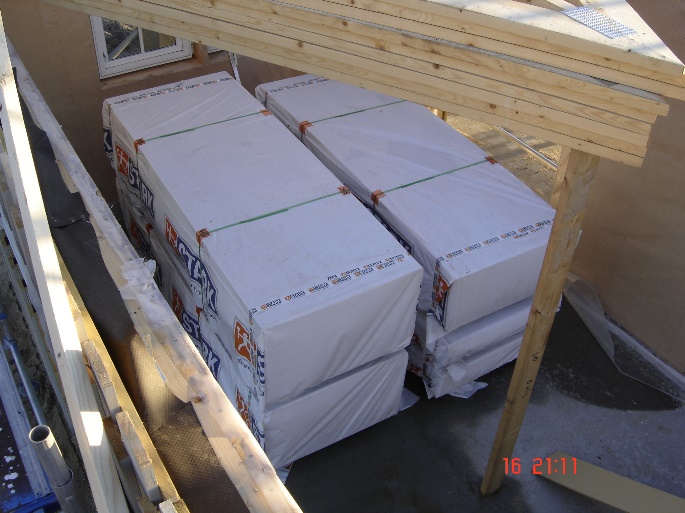 Afstemning med ordreLevering med kranVideooptagelse: Nødvendigt at benytte kran til at levere byggematerialerne på helt rette sted i højden vises.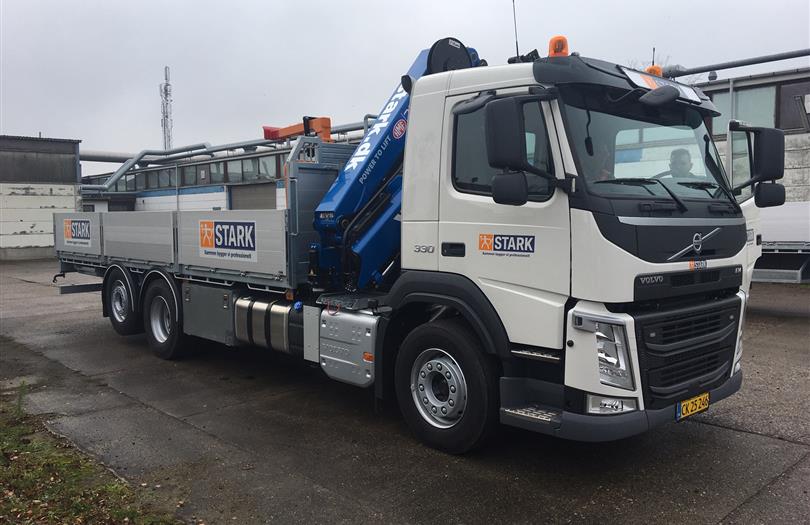 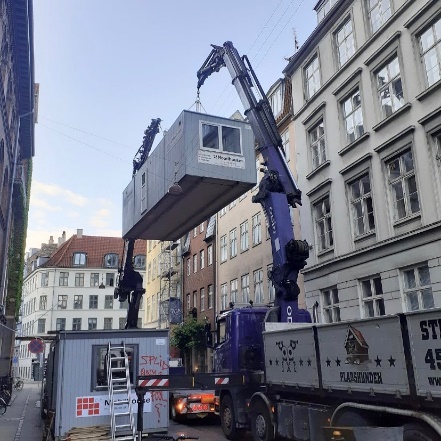 